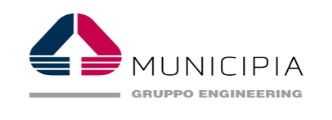 Municipia S.p.A.CONCESSIONARIO PER LA RISCOSSIONE DELLE ENTRATE LOCALIPER IL COMUNE DI ARDEA DENUNCIA TARI DEI LOCALI ADIBITI AD ABITAZIONEDENUNCIA TARI DEI LOCALI ADIBITI AD ALTRE ATTIVITA’ORGINARIA  DI VARIAZIONED I C H I A R ADi condurre in locazione/ proprietà i locali sottoelencati a partire dal	, ubicati in via                                                                       n.            piano        interno        scala      DATI CATASTALI (OBBLIGATORIO)ABITAZIONE (categ.…….)  Mq.	      Foglio    	     Part.	            Sub                ALTRI LOCALI (categ……)  Mq.              Foglio    	     Part.	              Sub 	           ALTRI LOCALI (categ……)  Mq.              Foglio    	     Part.	              Sub 	           ALTRI LOCALI (categ……)  Mq.              Foglio   	     Part.	              Sub 	           LOCALI ADIBITI AD ATTIVITA’ commerciali/ artigianali/ industriali/ servizi/ turistiche:ubicati in via                                                                             n.              piano          interno      Locali coperti (categ……..)	Mq.	F.	P.	S.	Attività	;Locali coperti (categ……..)	Mq.	F.	P.	S.	Attività                                                	;Aree scoperte operative	Mq.	F.	P.	S.	Attività                                                ;Aree scoperte operative	Mq.	F.	P.	S.	Attività                                                ;Altro (categ…………)	Mq.	F.	P.	S.	Attività                                                ;Altro (categ…………)	Mq.	F.	P.	S.	Attività                                                ;PARTICOLARI CONDIZIONI D’USO (accludere apposita istanza di riduzioni con autocertificazione)PRECEDENTE OCCUPANTE: SIG. 	      Dati :  	      Altre notizie utili del contribuente:Allegati:Il sottoscritto, sotto la propria responsabilitàDICHIARAChe le indicazioni sopra fornite sono rispondenti a verità;Ardea,lì		Firma  	